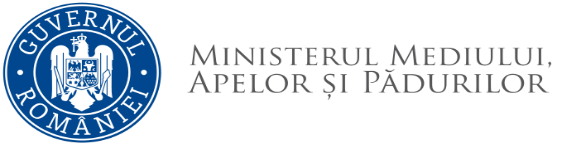 REZULTAT PROBĂ INTERVIU la concursul de recrutare organizat pentru ocuparea funcţiei publice de execuție vacantă de referent, clasa III, grad profesional superior în cadrul Serviciului Biodiversitate și Biosecuritate - Direcția Generală Biodiversitate22.08.2022 - proba scrisăSecretar comisie,Candidaţii nemulţumiţi de rezultatul probei interviu pot face contestaţie, în termen de cel mult 24 de ore de la data afişării rezultatului probei interviu, la secretarul comisiei de concurs (Et. P1, camera 211).Afișat în data de 22.08.2022 ora 15:30Nr. Crt.Număr dosarPUNCTAJREZULTAT1.DGRUJRP/71694/04.08.202278,33 pADMIS